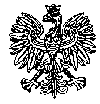 KOMENDA  WOJEWÓDZKA  POLICJIz siedzibą w RadomiuSekcja Zamówień Publicznych	ul. 11 Listopada 37/59,      26-600 Radomtel. 47 701 31 03		tel. 47 701 2263  Radom, dnia  29.05.2024r.ZP – 1485/24								Egz. poj.								 WYKONAWCYInformacja ze zmianą   SWZPrzedmiot zamówienia: dotyczy postępowania o udzielenie zamówienia publicznego pn.  Zakup i dostawa samochodu ciężarowego typu autolaweta dla potrzeb KWP zs. w Radomiu Nr spr. 22/24   Zamawiający - Komenda Wojewódzka Policji z siedzibą w Radomiu działając na podstawie art. 284 ust. 2 i 286  ust. 1 ustawy z dnia 11 września 2019r. Prawo zamówień publicznych( Dz. U. z 2023r poz. 1605 ) w związku z pytaniem  wykonawcy   dokonuje zmiany treści SWZPytanie:Prosimy o doprecyzowanie zapisów dotyczących kosztów przeglądów okresowych w ramach gwarancji udzielonej na pojazd w pkt 11 i 12 paragraf 5 „Projektu umowy”, a zapisami w pkt 11 i 12 rozdziału IV „Specyfikacji Technicznej pojazdu”.Odpowiedź:Zamawiający  zmienia  zapis w  treści § 5 pkt 12 „Projektu umowy” (załącznik nr 2) jest:Przeglądy okresowe oraz naprawy w ramach gwarancji określonej w ust. 2 lit. d)  realizowane będą w miejscu użytkowania pojazdu. W przypadku, gdy przegląd / naprawa jest niemożliwa do wykonania w miejscu użytkowania pojazdu, Zamawiający dopuszcza możliwość wykonywania przeglądów / napraw w miejscu wskazanym przez Wykonawcę. Wykonawca zobowiązany jest do zorganizowania na własny koszt transportu pojazdu do miejsca wykonania przeglądu / naprawy oraz po wykonanym przeglądzie / naprawie do miejsca użytkowania pojazdu.winno być:Przeglądy okresowe oraz naprawy w ramach gwarancji określonej w ust. 2 lit. d)  realizowane będą bezpłatnie w miejscu użytkowania pojazdu. W przypadku, gdy przegląd / naprawa jest niemożliwa do wykonania w miejscu użytkowania pojazdu, Zamawiający dopuszcza możliwość wykonywania przeglądów / napraw w miejscu wskazanym przez Wykonawcę. Wykonawca zobowiązany jest do zorganizowania na własny koszt transportu pojazdu do miejsca wykonania przeglądu / naprawy oraz po wykonanym przeglądzie / naprawie do miejsca użytkowania pojazdu.Zamawiający zmienia  zapis w   treści pkt 11 „Specyfikacji technicznej pojazdu” (załącznik nr 3)jest:Przeglądy okresowe oraz naprawy w ramach gwarancji określonej w ust. 2 pkt 1), 2) i 3) realizowane będą w autoryzowanych stacjach obsługi. Zamawiający zastrzega sobie prawo do wykonywania odpłatnych przeglądów gwarancyjnych we wszystkich autoryzowanych stacjach obsługi producenta pojazdów na terenie całego kraju dostępnych dla klientów indywidualnych. W przypadku napraw w ramach gwarancji określonej w ust. 2 pkt 1), 2) i 3) Wykonawca zobowiązany jest do zorganizowania na własny koszt transportu pojazdu do autoryzowanej stacji obsługi oraz po wykonanej naprawie do miejsca użytkowania pojazdu.winno być:Przeglądy okresowe oraz naprawy w ramach gwarancji określonej w ust. 2 pkt 1), 2) i 3) realizowane będą bezpłatnie w autoryzowanych stacjach obsługi. Zamawiający zastrzega sobie prawo do wykonywania odpłatnych przeglądów gwarancyjnych we wszystkich autoryzowanych stacjach obsługi producenta pojazdów na terenie całego kraju dostępnych dla klientów indywidualnych. W przypadku napraw w ramach gwarancji określonej w ust. 2 pkt 1), 2) i 3) Wykonawca zobowiązany jest do zorganizowania na własny koszt transportu pojazdu do autoryzowanej stacji obsługi oraz po wykonanej naprawie do miejsca użytkowania pojazdu.Ponadto Zamawiający zmienia  zapis w  treści w  § 5 pkt 13 „Projektu umowy” (załącznik nr 2) jest:13.Przeglądy okresowe w ramach gwarancji określonej w ust. 2 lit. a), b) i c) realizowane będą                 w stacjach obsługi wskazanych przez Wykonawcę znajdujących się w miejscuwinno być:13.Przeglądy okresowe w ramach gwarancji określonej w ust. 2 lit. a), b) i c) realizowane będą                 w stacjach obsługi wskazanych przez Wykonawcę znajdujących się w miejscowości Radom lub               w odległości max. 50 km od granic administracyjnych miasta Radom.W związku z powyższym zmianie ulega treść SWZ i ogłoszenia o zamówieniu w zakresie terminu składania i otwarcia ofert, a także termin związania ofertą.SWZX  Termin związania ofertąbyło Wykonawca jest związany ofertą od dnia upływu terminu składania ofert, przy czym pierwszym dniem terminu związania ofertą jest dzień, w którym upływa termin składania ofert 
do dnia  03.07.2024jest Wykonawca jest związany ofertą od dnia upływu terminu składania ofert, przy czym pierwszym dniem terminu związania ofertą jest dzień, w którym upływa termin składania ofert 
do dnia  04.07.2024XIV pkt. 8 Sposób oraz termin składania ofertbyło Ofertę wraz z wymaganymi załącznikami należy złożyć w terminie do dnia 04.06.2024r.
do godziny 10.00jest Ofertę wraz z wymaganymi załącznikami należy złożyć w terminie do dnia 05.06.2024r.
do godziny 10.00XV pkt. 1  Termin otwarcia ofertbyłoOtwarcie ofert nastąpi w dniu  04.06.2024r.  o godzinie 10.05 za pośrednictwem Platformy. jest Otwarcie ofert nastąpi w dniu  05.06.2024r.   o godzinie 10.05 za pośrednictwem PlatformyZmiana  treści SWZ, nowa umowa, specyfikacja techniczna i zmiana ogłoszenia o zamówieniu  zostały  zamieszczone na stronie prowadzonego postępowania pod adresem https://platformazakupowa.pl/pn/kwp_radom na której zamieszczono SWZ.Z poważaniemKierownikSekcji Zamówień PublicznychKWP z s. w RadomiuJustyna KowalskaWyk. 1egz.Zmianę   treści SWZ przesłano za pośrednictwem  platformy  zakupowej Open Nexus,  www.platformazaqkupowa.pl/pn/kwp_radom w dniu   29.05.2024r.Opr. E.P.G